Parcours d’accompagnement Évaluation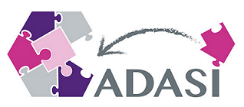 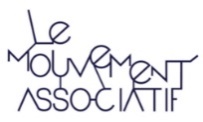 Questionnaire de l’appel à candidaturesNom de la structure :Nom du répondant :Fonction du répondant :Coordonnées de contact : Descriptif du réseau Date de création de la tête de réseau ou association nationale :Quels sont en quelques mots vos domaines d’intervention :Nombre de structures ou antennes du réseau :Budget de la tête de réseau nationale :Budget consolidé du réseau :Nombre de salariés au sein de la tête de réseau nationale :Nombre de salariés consolidé du réseau :Avez-vous bénéficié d’un accompagnement ces 2 dernières années ? Oui / NonSi oui, sur quels sujets ?Y-at-il une pratique d’évaluation instaurée dans votre réseau ? Oui / non. Si oui, pour répondre à quel besoin a-t-elle été mise en place ?  Qui concerne-t-elle et à quel niveau se met elle en place (national, local) ? Comment s’organise-t-elle ? Vos problématiques et attentesPour quelles raisons souhaitez-vous participer à ce parcours ? Qu’attendez-vous du parcours évaluation ? Quelle serait votre ambition d’ici 2 ans en terme d’évaluation dans votre réseau ?En quoi l’évaluation est-elle un sujet d’actualité pour vous et votre réseau ?Ce que vous souhaitez acquérir en priorité grâce au parcours évaluation (classez de 1 à 6 par ordre d’importance)?Outils concrets d’évaluationDifférentes méthodes d’évaluationEchange des pratiques entre les têtes de réseauSavoirs théoriquesEspace de réflexionEchange avec des experts 